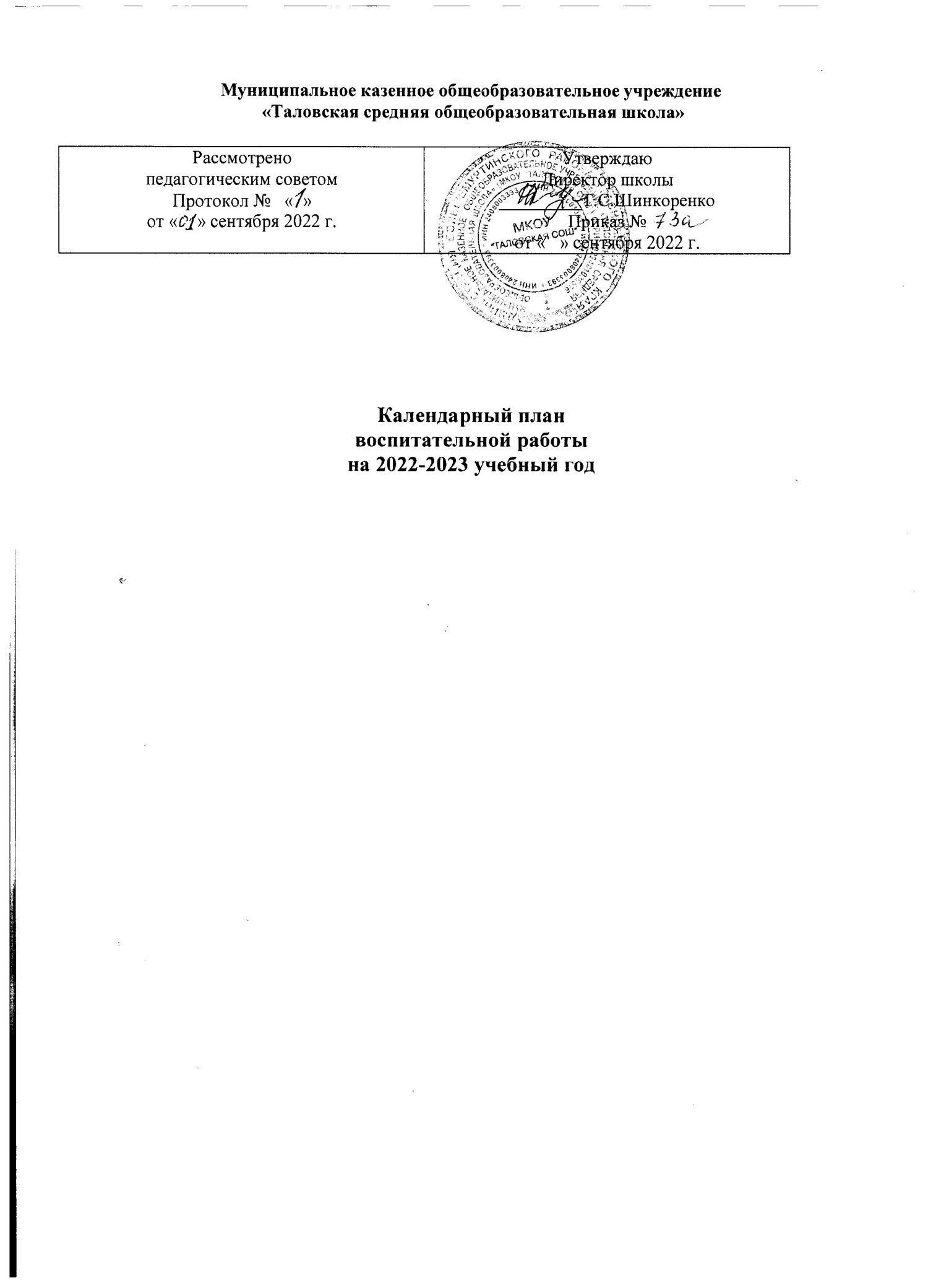 Начальное общее образование (1-4 классы)Основное общее образование (5-9 классы)                                  Среднее общее образование (10 - 11 классы)Модуль 1. «Основные школьные дела»Модуль 1. «Основные школьные дела»Модуль 1. «Основные школьные дела»Модуль 1. «Основные школьные дела»Модуль 1. «Основные школьные дела»№п/пСодержание деятельности, мероприятияУчастникиСрокиОтветственные1.Праздник первого звонка «День Знаний». Посвящение в первоклассники.Всероссийский открытый урок ОБЖ1-4сентябрьАдминистрация школыКлассные руководителиРуководитель ОБЖСт. вожатая2.День солидарности в борьбе с терроризмом- классные часы- линейка Памяти1-4сентябрь Классные руководителиСт. вожатая3.Спортивный Квест «В здоровом теле - здоровый дух!»1-4сентябрьУчитель физкультурыСт. вожатая4.Неделя безопасности дорожного движения1-4сентябрьЗаместитель директора по ВРКлассные руководителиРуководитель ОБЖ5.Выставка «Во саду ли, в огороде»1-4сентябрьКлассные руководителиСовет дела6.Осенние посиделки1-4сентябрьКлассные руководителиСовет дела7.День пожилого человекаКонцерт «Бабушка рядышком с дедушкой»1-4октябрьКлассные руководителиСовет дела8.Всероссийский открытый урок «ОБЖ», приуроченный ко дню гражданской обороны РФ1-4октябрьКлассные руководителиРуководитель ОБЖСт. вожатая9.День учителяКТД «Праздничный концерт»1-4октябрьКлассные руководители10.Международный день школьных библиотекБиблиотечный урок1-4октябрьШк. библиотекарьАктив библиотеки11.День народного единстваТематический урок1-4ноябрьЗаместитель директора по ВРКлассные руководителиСовет делаСт. вожатая12.Международный день толерантностиКТД «Мы – разные, мы вместе»3-4ноябрьЗаместитель директора по ВРКлассные руководителиСовет делаСт. вожатая13.День материКонкурс рисунков «Моей мамочки портрет»1-4ноябрьКлассные руководителиСовет дела14.День неизвестного солдатаТематический Урок1-4декабрьРук. школьного музеяКлассные руководители15.День Героев ОтечестваТематический классный час1-4декабрьРук. школьного музеяКлассные руководители16.Единый урок прав человека «Мои права в рисунках»1-4декабрьКлассные руководителиСовет дела17.День Конституции РФТематический урок 1-4декабрьЗаместитель директора по ВРКлассные руководителиСовет дела18.КТД «Новый год у ворот»1-4декабрь Руководитель ОБЖКлассные руководители19.Акция «Неделя добрых дел»  1-4январьСт. вожатаяКлассные руководителиСовет дела20.День полного освобождения Ленинграда от фашистской блокады Тематический классный час4январьКлассные руководителиСовет дела21.День защитников ОтечестваПраздник «На поверку, становись!»1-4февральКлассные руководителиСовет дела22.Всероссийский открытый урок ОБЖ1-4мартклассные руководители, руководитель ОБЖ23.Международный женский деньКонцерт «Для милых мам»1-4мартКлассные руководителиСовет делаСт. вожатая24.Всемирный день здоровьяМассовая зарядка «Движение – жизнь!»1-4апрельЗаместитель директора по ВРКлассные руководителиСовет делаСт. вожатая25.День космонавтикиГагаринский урок «Космос – это мы!»1-4апрельЗаместитель директора по ВРКлассные руководителиСовет делаСт. вожатая26.Акция «День Земли»Конкурс рисунков и плакатов «Защитим планету!»1-4апрельКлассные руководителиСовет делаСт. вожатая27.Всероссийский открытый урок ОБЖ(день пожарной охраны)1-4апрельклассные руководители, руководитель ОБЖ28.День Победы советского народа в Великой Отечественной войне 1941-1945 годовАкция «Обелиск»«Бессмертный полк 2023»1-4майЗаместитель директора по ВРКлассные руководителиСовет делаСт. вожатая29.Праздник «Последний звонок»Торжественная линейкаКлассные часы «Вот и стали мы на год взрослее»1-4майКлассные руководителиСовет делаСт. вожатая30.Праздник «Прощание с начальной школой»1-4майКлассные руководителиСовет делаСт. вожатая31.День защиты детейПраздник «Мир похож на цветной луг»1-4июньЗаместитель директора по ВРКлассные руководителиСовет делаСт. вожатая32.День РоссииТоржественная линейка1-4июньЗаместитель директора по ВРКлассные руководителиСовет делаСт. вожатая33.День памяти и скорбиМинута молчания1-4июньЗаместитель директора по ВРКлассные руководителиСовет делаСт. вожатая34.Работа лагеря с дневным пребыванием «Радуга»1-4июньАдминистрация школыНачальник лагеря35.Участие в муниципальных конкурсах, соревнованиях, олимпиадах1-4По плану РУОАдминистрация школы36.Беседы, лекции, встречи по профилактике ЗОЖ1-4сентябрь – майКлассные руководители37.Цикл бесед и инструктаж о поведении в ЧС, ППБ, ТБ дома и в школе1-4сентябрь – майКлассные  руководители, преподаватель – организатор ОБЖ38.Профилактические мероприятия: «Внимание – дети!»1-4сентябрь – майКлассные руководителиСовет делаСт. вожатаяНеделя безопасности дорожного движения- Классные часы, беседы о поведении на дороге, в транспорте- Встречи со старшим   инспектором  ПДН ОП МО МВД России «Казачинский»- Игра для младших школьников «У дороги шутки плохи»1-4СентябрьЯнварь АпрельИюньклассные руководители, руководитель ОБЖ, инспектор ГИБДДМодуль 2. «Классное руководство»Модуль 2. «Классное руководство»Модуль 2. «Классное руководство»Модуль 2. «Классное руководство»Модуль 2. «Классное руководство»1.Проведение классных часов по планам классных руководителей1-4сентябрь-майКлассныеруководители2.Единый классный час, посвящѐнный празднику День знаний1-4сентябрьКлассныеруководители3.Всероссийский урок безопасности в рамках Месяца безопасности1-4сентябрьКлассныеруководители4.Составление социального паспорта класса1-4сентябрьКлассныеруководители5.Изучение широты интересов и занятости в свободное от занятий время1-4сентябрьКлассныеруководители8.Организационные	классные	ученические	собрания«Правила внутреннего распорядка. Правила поведения в школе»1-4сентябрьКлассныеруководители9.Классные мероприятия, посвящѐнные Дню пожилого человека1-4октябрьКлассныеруководители10.День народного единства1-4ноябрьКлассныеруководители11.Проведение инструктажей перед осенними каникулами1-4октябрьКлассныеруководители12.Проведение	мероприятий	на	осенних	каникулах (организация поездок, экскурсий, походов и т. д.)1-4октябрьКлассныеруководители13.Классные мероприятия, посвящѐнные Дню матери1-4ноябрьКлассныеруководители14.Классные часы «Все ребята знать должны основной закон страны», посвящѐнные Дню Конституции РФ3-4декабрьКлассныеруководители15.Мастерская Деда Мороза (подготовка к новому году: украшение	классов,	выпуск	праздничных	газет,подготовка поздравлений и т. д.)1-4декабрьКлассныеруководители16.Проведение профилактических бесед и инструктажей перед каникулами1-4декабрьКлассныеруководители17.Акция «Учись быть пешеходом»1-4январьКлассныеруководители18.Участие	в	Месяце	военно-патриотической	и спортивно-массовой работы «Я - патриот России»1-4февральКлассныеруководители19.Беседы о правильном питании1-4мартКлассныеруководители20.Классные мероприятия, посвящѐнные празднику «8 марта»1-4мартКлассныеруководители21.Гагаринский урок «Космос и мы»1-4апрельКлассныеруководители22.День земли. Акция «Чистое село»1-4апрельКлассныеруководители23.Организация и проведение тестирования по ПДД1-4апрельКлассныеруководители24.Участие в акции «Читаем книги о войне»1-4Апрель-майКлассныеруководителиКлассныеруководители25.Участие в праздничных мероприятиях, посвящѐнных Дню Победы1-4Апрель-майКлассныеруководителиКлассныеруководители26.Классные часы, посвящѐнные окончанию учебного года1-4майКлассныеруководителиКлассныеруководители27.Проведение инструктажей перед летними каникулами«Безопасное лето»1-4майКлассныеруководителиКлассныеруководители28.Организация летней занятости1-4июнь-августКлассныеруководителиКлассныеруководителиМодуль 3. «Внеурочная деятельность»Модуль 3. «Внеурочная деятельность»Модуль 3. «Внеурочная деятельность»Модуль 3. «Внеурочная деятельность»Модуль 3. «Внеурочная деятельность»Модуль 3. «Внеурочная деятельность»1.Цикл занятий «Разговорыо важном»1-4сентябрь-майКлассные руководителиКлассные руководители2.«Смысловое чтение»1-4сентябрь-майУчитель начальной школыУчитель начальной школы3.«Волшебные шашки»1-4сентябрь-майУчитель технологииУчитель технологии4.«Чудеса науки»1-4сентябрь-майУчитель химииУчитель химии5.«Удивительный мир слов»2-4сентябрь-майУчитель начальной школыУчитель начальной школыМодуль 4. «Урочная деятельность»Модуль 4. «Урочная деятельность»Модуль 4. «Урочная деятельность»Модуль 4. «Урочная деятельность»Модуль 4. «Урочная деятельность»1.Тематический урок, посвящѐнный Дню Знаний1-4сентябрьКлассныеруководителиКлассныеруководители2.Урок безопасности1-4сентябрьКлассныеруководителиКлассныеруководители3.Тематические уроки «Проектория»1-4По плануРуководители	МО учителей начальныхРуководители	МО учителей начальных4.Уроки по Календарю знаменательных событий и дат1-4сентябрь-майРуководители	МОучителей	начальных классовРуководители	МОучителей	начальных классов5.Интегрированные уроки по пропаганде и обучениюосновам здорового питания1-4сентябрь	-майКлассныеруководителиКлассныеруководители6.Всероссийский «Урок Цифры».3-4По графикуКлассные руководителиКлассные руководители7.Урок памяти, посвящѐнный Дню неизвестного солдата1-4декабрьРуководители	МОучителей	начальных классовРуководители	МОучителей	начальных классов8.Урок мужества, посвящѐнный Дню Героев Отечества1-4декабрьКлассныеруководителиКлассныеруководители9Урок правовой культуры «Имею право знать»1-4декабрьКлассныеруководители, учителя истории	иобществознания10.Гагаринский урок «Космос и Мы»1-4апрельКлассныеруководители11.Единый урок безопасности жизнедеятельности1-4апрельКлассныеруководители12.Уроки внеклассного чтения «Читаем книги о войне»1-4майКлассные руководители, библиотекарьМодуль 5. «Самоуправление»Модуль 5. «Самоуправление»Модуль 5. «Самоуправление»Модуль 5. «Самоуправление»Модуль 5. «Самоуправление»1.Выборы органов классного самоуправления2-4сентябрьКлассныеруководители2.Назначение поручений в классах1-4октябрьКлассныеруководители3.Организация работы первичной ячейки РДШ2-4октябрьРуководитель РДШ4.Совет делаЗаседание актива младшего звенаСовет КТД1-4Ежемесячно1 раз в месяцПо плану мероприятийКлассные руководителиСт. вожатаяМодуль 6. «Социальное партнерство»Модуль 6. «Социальное партнерство»Модуль 6. «Социальное партнерство»Модуль 6. «Социальное партнерство»Модуль 6. «Социальное партнерство»1.Мероприятия «Мы идем в библиотеку»1-4По плану школы и сельской библиотекиБиблиотекарь сельской библиотекиКлассные руководители2.Экскурсии на предприятия, в краеведческий музей Большемуртинского района1-4По плану школыАдминистрация школыКлассные руководители3.Мероприятия СДК «Приглашаем в гости к нам»1-4По плану школы и СДКАдминистрация школыКлассные руководителиДиректор СДК4.Встречи с инспектором ГИБДД, ПДН, представителями пожарной части1-4По тематическому плануАдминистрация школыКлассные руководителиПредставители партнеров школыМодуль 7. «Организация предметно-пространственной среды»Модуль 7. «Организация предметно-пространственной среды»Модуль 7. «Организация предметно-пространственной среды»Модуль 7. «Организация предметно-пространственной среды»Модуль 7. «Организация предметно-пространственной среды»1.Акция «Уют»1-4СентябрьКлассные руководителиСовет дела2.Оформление парадной зоны школы1-4СентябрьДекабрьМайАдминистрация школыКлассные руководителиСовет старшеклассников3.Оформление тематических уголков «Правовой вестник», «Вестник ШСМ», «Школьный общественный разновозрастной союз»1-4По плануЗаместитель директора по ВР4. Выставки рисунков, работ ДПИ. Тематические выставки к праздникам.1-4По плануЗаместитель директора по ВРРуководители ДОКлассные руководители5.Летний проект «Школьный двор», «Цветочная клумба»1-4Сентябрь-майАдминистрация школыКлассные руководителиСовет старшеклассников6. Оформление классных комнат 1-4По плануКлассные руководителиАктив классаМодуль 8 «Внешкольные мероприятия»Модуль 8 «Внешкольные мероприятия»Модуль 8 «Внешкольные мероприятия»Модуль 8 «Внешкольные мероприятия»Модуль 8 «Внешкольные мероприятия»1.Внешкольные тематические мероприятия «Бессмертный полк», «Вахта памяти», День физкультурника, День села1-4По плануАдминистрация школыКлассные руководители2.Экскурсии на предприятия1-4По графикуАдминистрация школыКлассные руководители3.Туристические 2-х дневные походы, походы одного дня1-4По графикуАдминистрация школыКлассные руководителиРуководитель ОБЖ4.Акция «Чистый поселок, красивый поселок»1-4 ОктябрьАдминистрация школыКлассные руководители5.Экскурсии в г. Красноярск, в краеведческий Большемуртинский музей1-4Сентябрь-майАдминистрация школыКлассные руководителиМодуль 9. «Профориентация»Модуль 9. «Профориентация»Модуль 9. «Профориентация»Модуль 9. «Профориентация»Модуль 9. «Профориентация»1.Участие в декаде профориентации «Семь шагов в профессию»1-4январьКлассныеруководители2.Конкурс видеороликов «Профессии наших родителей»1-4апрельКлассныеруководители3.Беседа «Мои увлечения и интересы»1-4сентябрьКлассныеруководители4.Проведение	тематических	классных	часов	по профориентации1-4сентябрь-майКлассныеруководители5.Классный час «Азбука профессий» «Это важная очень работа»1-4НоябрьМартКлассные руководители6.Конкурс рисунков:«Профессия моей мечты»«Все работы хороши»1-4ДекабрьКлассные руководителиМодуль 10. «Взаимодействие с родителями»Модуль 10. «Взаимодействие с родителями»Модуль 10. «Взаимодействие с родителями»Модуль 10. «Взаимодействие с родителями»Модуль 10. «Взаимодействие с родителями»1.Общешкольное родительское собрание (Публичный доклад директора школы)1-4сентябрьЗам. директора по ВР2.Общешкольные родительские собрания1-4ноябрь,март, майКлассныеруководители3.Тематические классные собрания1-4Сентябрь - майКлассныеруководители4.Соревнования «Мама, папа, я - знающая ПДД семья»1-4ноябрьРуководитель ПДД6.Педагогическое просвещение родителей по вопросам обучения и воспитания детей1-4сентябрь-майЗам.	директора	поУВР,	педагог	- психолог,		классные руководители7.Информационное оповещение родителей через сайтшколы, родительские чаты1-4сентябрь-майЗам.	директора	поУВР,		классныеруководители8.Индивидуальные консультации1-4сентябрь-майЗам.	директора	поУВР, ВР,классныеруководители9.Работа Совета профилактики с детьми группы риска, состоящими на разных видах учѐта, неблагополучными семьями по вопросам воспитания и обучения детей1-4сентябрь	- майЗам. директора по УВР, педагог - психолог, классные руководители10.Участие родителей в классных и общешкольных мероприятиях1-4сентябрь- майКлассныеруководители11.Участие в мероприятиях службы медиации1-4сентябрь-майЗам.	директора	по УВР, ВРМодуль 11. «Профилактика и безопасность»Модуль 11. «Профилактика и безопасность»Модуль 11. «Профилактика и безопасность»Модуль 11. «Профилактика и безопасность»Модуль 11. «Профилактика и безопасность»1.Профилактическая операция «Подросток»1-4сентябрьЗам.	директора	по УВР,		ВР,	классныеруководители2.Акция «Внимание, дети!»Твой безопасный маршрут «ДОМ-ШКОЛА-ДОМ»1-4сентябрьКлассныеруководители3.Беседа «Твой безопасный маршрут»1-4октябрьКлассныеруководители4.Акция «Засветись»1-4декабрьКлассныеруководители5.«Безопасные каникулы»1-4декабрьКлассныеруководители6.«Когда ребѐнок один дома»1-4апрельКлассныеруководители7.Беседа	«Ответственность	за	нарушение	правил поведения»1-4майКлассныеруководители8.Встречи	с	инспектором	ПДН,	ГИБДД,	МЧС, прокуратуры1-4сентябрь- майЗаместитель директора по ВР9.Профилактическая работа с обучающимися (Совет профилактики, Служба медиации, индивидуальные беседы, лекции, консультации, тренинги)1-4сентябрь- майЗаместитель директора по ВР10.Декада БДД1-4По плануРуководитель ОБЖМодуль 1. «Основные школьные дела»Модуль 1. «Основные школьные дела»Модуль 1. «Основные школьные дела»Модуль 1. «Основные школьные дела»Модуль 1. «Основные школьные дела»№п/пСодержание деятельности, мероприятияУчастникиСрокиОтветственные1.Праздник первого звонка «День Знаний». Посвящение в первоклассники.Всероссийский открытый урок ОБЖ5-9сентябрьАдминистрация школыКлассные руководителиРуководитель ОБЖСт. вожатая2.День солидарности в борьбе с терроризмом- классные часы- линейка Памяти5-9сентябрь Классные руководителиСт. вожатая3.Кросс нации5-9сентябрьУчитель физкультурыСт. вожатая4.Неделя безопасности дорожного движения5-9сентябрьЗаместитель директора по ВРКлассные руководителиРуководитель ОБЖ5.Выставка рисунков «Рисуем осень»5-9сентябрьКлассные руководителиСовет дела6.Экологическая акция «Чистый поселок -красивый поселок»5-9октябрьКлассные руководителиСовет дела7.День пожилого человека. Тимуровский десант5-9октябрьКлассные руководителиСовет дела8.Всероссийский открытый урок «ОБЖ», приуроченный ко дню гражданской обороны РФ5-9октябрьКлассные руководителиРуководитель ОБЖСт. вожатая9.День учителяКТД «Праздничный концерт»5-9октябрьКлассные руководители10.Международный день школьных библиотекБиблиотечный урок5-9октябрьШк. библиотекарьАктив библиотеки11.День народного единстваТематический урок5-9ноябрьЗаместитель директора по ВРКлассные руководителиСовет делаСт. вожатая12.Международный день толерантностиКТД «Мы – разные, мы вместе»5-9ноябрьЗаместитель директора по ВРКлассные руководителиСовет делаСт. вожатая13.День матери.Конкурс «Сюрприз для мамы»5-9ноябрьКлассные руководителиСовет дела14.День неизвестного солдатаТематический Урок5-9декабрьРук. школьного музеяКлассные руководители15.День Героев ОтечестваТематический классный час5-9декабрьРук. школьного музеяКлассные руководители16.Единый урок прав человека «Мои права в рисунках»5-9декабрьКлассные руководителиСовет дела17.День Конституции РФТематический урок 5-9декабрьЗаместитель директора по ВРКлассные руководителиСовет дела18.КТД «Новогодний хоровод»5-9декабрь Руководитель ОБЖКлассные руководители19.Акция «Неделя добрых дел»  5-9январьСт. вожатаяКлассные руководителиСовет дела20.День полного освобождения Ленинграда от фашистской блокады Тематический классный час5-9январьКлассные руководителиСовет дела21.День защитников ОтечестваПраздник «На поверку, становись!»5-9февральКлассные руководителиСовет дела22.Всероссийский открытый урок ОБЖ5-9мартклассные руководители, руководитель ОБЖ23.Международный женский деньКонцерт «Для милых мам»5-9мартКлассные руководителиСовет делаСт. вожатая24.Всемирный день здоровьяМассовая зарядка «Движение – жизнь!»5-9апрельЗаместитель директора по ВРКлассные руководителиСовет делаСт. вожатая25.День космонавтикиГагаринский урок «Космос – это мы!»5-9апрельЗаместитель директора по ВРКлассные руководителиСовет делаСт. вожатая26.Акция «День Земли»Конкурс рисунков и плакатов «Защитим планету!»5-9апрельКлассные руководителиСовет делаСт. вожатая27.Всероссийский открытый урок ОБЖ(день пожарной охраны)5-9апрельклассные руководители, руководитель ОБЖ28.День Победы советского народа в Великой Отечественной войне 1941-1945 годовАкция «Обелиск»«Бессмертный полк 2023»5-9майЗаместитель директора по ВРКлассные руководителиСовет делаСт. вожатая29.Праздник «Последний звонок»Торжественная линейкаКлассные часы «Вот и стали мы на год взрослее»5-9майКлассные руководителиСовет делаСт. вожатая30.Праздник «Прощание с начальной школой»5-9майКлассные руководителиСовет делаСт. вожатая31.День защиты детейПраздник «Мир похож на цветной луг»5-9июньЗаместитель директора по ВРКлассные руководителиСовет делаСт. вожатая32.День РоссииТоржественная линейка5-9июньЗаместитель директора по ВРКлассные руководителиСовет делаСт. вожатая33.День памяти и скорбиМинута молчания5-9июньЗаместитель директора по ВРКлассные руководителиСовет делаСт. вожатая34.Работа лагеря с дневным пребыванием «Радуга»5-9июньАдминистрация школыНачальник лагеря35.Участие в муниципальных конкурсах, соревнованиях, олимпиадах5-9По плану РУОАдминистрация школы36.Беседы, лекции, встречи по профилактике ЗОЖ5-9сентябрь – майКлассные руководители37.Цикл бесед и инструктаж о поведении в ЧС, ППБ, ТБ дома и в школе5-9сентябрь – майКлассные  руководители, преподаватель – организатор ОБЖ38.Профилактические мероприятия: «Внимание – дети!»5-9сентябрь – майКлассные руководителиСовет делаСт. вожатаяНеделя безопасности дорожного движения- Классные часы, беседы о поведении на дороге, в транспорте- Встречи со старшим   инспектором  ПДН ОП МО МВД России «Казачинский»- Игра для младших школьников «У дороги шутки плохи»5-9СентябрьЯнварь АпрельИюньклассные руководители, руководитель ОБЖ, инспектор ГИБДДМодуль 2. «Классное руководство»Модуль 2. «Классное руководство»Модуль 2. «Классное руководство»Модуль 2. «Классное руководство»Модуль 2. «Классное руководство»1.Проведение классных часов по планам классных руководителей5-9сентябрь-майКлассныеруководители2.Единый классный час, посвящѐнный празднику День знаний5-9сентябрьКлассныеруководители3.Всероссийский урок безопасности в рамках Месяца безопасности5-9сентябрьКлассныеруководители4.Составление социального паспорта класса5-9сентябрьКлассныеруководители5.Изучение широты интересов и занятости в свободное от занятий время5-9сентябрьКлассныеруководители8.Организационные	классные	ученические	собрания«Правила внутреннего распорядка. Правила поведения в школе»5-9сентябрьКлассныеруководители9.Классные мероприятия, посвящѐнные Дню пожилого человека5-9октябрьКлассныеруководители10.День народного единства5-9ноябрьКлассныеруководители11.Проведение инструктажей перед осенними каникулами5-9октябрьКлассныеруководители12.Проведение	мероприятий	на	осенних	каникулах (организация поездок, экскурсий, походов и т. д.)5-9ноябрьКлассныеруководители13.Классные мероприятия, посвящѐнные Дню матери5-9ноябрьКлассныеруководители14.Классные часы «Все ребята знать должны основной закон страны», посвящѐнные Дню Конституции РФ5-9декабрьКлассныеруководители15.Мастерская Деда Мороза (подготовка к новому году: украшение	классов,	выпуск	праздничных	газет,подготовка поздравлений и т. д.)5-9декабрьКлассныеруководители16.Проведение профилактических бесед и инструктажей перед каникулами5-9октябрь-майКлассныеруководители17.Акция «Учись быть пешеходом»5-9январьКлассныеруководители18.Участие	в	Месяце	военно-патриотической	и спортивно-массовой работы «Я -патриот России»5-9февральКлассныеруководители19.Беседы о правильном питании5-9мартКлассныеруководители20.Классные мероприятия, посвящѐнные празднику «8 марта»5-9мартКлассныеруководители21.Гагаринский урок «Космос и мы»5-9апрельКлассныеруководители22.День земли. Классный час «Мы землю эту сбережем!»5-9апрельКлассныеруководители23.Организация и проведение тестирования по ПДД5-9апрельКлассныеруководители24.Участие в акции «Читаем книги о войне»5-9Апрель-майКлассныеруководителиКлассныеруководители25.Участие в праздничных мероприятиях, посвящѐнных Дню Победы5-9Апрель-майКлассныеруководителиКлассныеруководители26.Классные часы, посвящѐнные окончанию учебного года5-9майКлассныеруководителиКлассныеруководители27.Проведение инструктажей перед летними каникулами«Безопасное лето»5-9майКлассныеруководителиКлассныеруководители28.Организация летней занятости5-9июнь-августКлассныеруководителиКлассныеруководителиМодуль 3. «Внеурочная деятельность»Модуль 3. «Внеурочная деятельность»Модуль 3. «Внеурочная деятельность»Модуль 3. «Внеурочная деятельность»Модуль 3. «Внеурочная деятельность»Модуль 3. «Внеурочная деятельность»1.Цикл занятий «Разговорыо важном»5-9сентябрь-майКлассные руководителиКлассные руководители2.«Смысловое чтение»5-9сентябрь-майУчитель начальной школыУчитель начальной школы3.«Волшебные шашки»5-9сентябрь-майУчитель технологииУчитель технологии4.«Чудеса науки»5-9сентябрь-майУчитель химииУчитель химии5.«Удивительный мир слов»5-9сентябрь-майУчитель начальной школыУчитель начальной школыМодуль 4. «Урочная деятельность»Модуль 4. «Урочная деятельность»Модуль 4. «Урочная деятельность»Модуль 4. «Урочная деятельность»Модуль 4. «Урочная деятельность»1.Тематический урок, посвящѐнный Дню Знаний5-9сентябрьКлассныеруководителиКлассныеруководители2.Урок безопасности5-9сентябрьКлассныеруководителиКлассныеруководители3.Тематические уроки «Проектория»5-9По плануРуководители	МО учителей начальныхРуководители	МО учителей начальных4.Уроки по Календарю знаменательных событий и дат5-9сентябрь-майРуководители	МОучителей	начальных классовРуководители	МОучителей	начальных классов5.Интегрированные уроки по пропаганде и обучениюосновам здорового питания5-9сентябрь	-майКлассныеруководителиКлассныеруководители6.Всероссийский «Урок Цифры».5-9По графикуКлассные руководителиКлассные руководители7.Урок памяти, посвящѐнный Дню неизвестного солдата5-9декабрьРуководители	МОучителей	начальных классовРуководители	МОучителей	начальных классов8.Урок мужества, посвящѐнный Дню Героев Отечества5-9декабрьКлассныеруководителиКлассныеруководители9Урок правовой культуры «Имею право знать»5-9декабрьКлассныеруководители, учителя истории	иобществознания10.Гагаринский урок «Космос и Мы»5-9апрельКлассныеруководители11.Единый урок безопасности жизнедеятельности5-9апрельКлассныеруководители12.Уроки внеклассного чтения «Читаем книги о войне»5-9майКлассные руководители, библиотекарьМодуль 5. «Самоуправление»Модуль 5. «Самоуправление»Модуль 5. «Самоуправление»Модуль 5. «Самоуправление»Модуль 5. «Самоуправление»1.Выборы органов классного самоуправления5-9сентябрьКлассныеруководители2.Назначение поручений в классах5-9октябрьКлассныеруководители3.Организация работы первичной ячейки РДШ5-9октябрьРуководитель РДШ4.Совет делаЗаседание актива младшего звенаСовет КТД5-9Ежемесячно1 раз в месяцПо плану мероприятийКлассные руководителиСт. вожатаяМодуль 6. «Социальное партнерство»Модуль 6. «Социальное партнерство»Модуль 6. «Социальное партнерство»Модуль 6. «Социальное партнерство»Модуль 6. «Социальное партнерство»1.Мероприятия «Страница 2023»«Живая классика»5-9По плану школы и сельской библиотекиБиблиотекарь сельской библиотекиКлассные руководители2.Экскурсии на предприятия, в краеведческий музей Большемуртинского района5-9По плану школыАдминистрация школыКлассные руководители3.Мероприятия СДК «Приглашаем в гости к нам»5-9По плану школы и СДКАдминистрация школыКлассные руководителиДиректор СДК4.Встречи с инспектором ГИБДД, ПДН, представителями пожарной части5-9По тематическому плануАдминистрация школыКлассные руководителиПредставители партнеров школыМодуль 7. «Организация предметно-пространственной среды»Модуль 7. «Организация предметно-пространственной среды»Модуль 7. «Организация предметно-пространственной среды»Модуль 7. «Организация предметно-пространственной среды»Модуль 7. «Организация предметно-пространственной среды»1.Акция «Уют»5-9СентябрьКлассные руководителиСовет дела2.Оформление парадной зоны школы5-9СентябрьДекабрьМайАдминистрация школыКлассные руководителиСовет старшеклассников3.Оформление тематических уголков «Правовой вестник», «Вестник ШСМ», «Школьный общественный разновозрастной союз»5-9По плануЗаместитель директора по ВР4. Выставки рисунков, работ ДПИ. Тематические выставки к праздникам.5-9По плануЗаместитель директора по ВРРуководители ДОКлассные руководители5.Летний проект «Школьный двор», «Цветочная клумба»5-9Сентябрь-майАдминистрация школыКлассные руководителиСовет старшеклассников6. Оформление классных комнат 5-9По плануКлассные руководителиАктив классаМодуль 8 «Внешкольные мероприятия»Модуль 8 «Внешкольные мероприятия»Модуль 8 «Внешкольные мероприятия»Модуль 8 «Внешкольные мероприятия»Модуль 8 «Внешкольные мероприятия»1.Внешкольные тематические мероприятия «Бессмертный полк», «Вахта памяти», День физкультурника, День села5-9По плануАдминистрация школыКлассные руководители2.Экскурсии на предприятия5-9По графикуАдминистрация школыКлассные руководители3.Туристические 2-х дневные походы, походы одного дня5-9По графикуАдминистрация школыКлассные руководителиРуководитель ОБЖ4.Акция «Чистый поселок, красивый поселок»5-9ОктябрьАдминистрация школыКлассные руководители5.Экскурсии в г.Красноярск, в краеведческий Большемуртинский музей5-9Сентябрь-майАдминистрация школыКлассные руководителиМодуль 9. «Профориентация»Модуль 9. «Профориентация»Модуль 9. «Профориентация»Модуль 9. «Профориентация»Модуль 9. «Профориентация»1.Участие в декаде профориентации «Моя профессия: от А до Я»5-9январьКлассныеруководители2.Конкурс видеороликов «На пути в будущее»5-9апрельКлассныеруководители3.Анкетирование «Уровень готовности к выбору профессии»5-9сентябрьКлассныеруководители4.Проведение	тематических	классных	часов	по профориентации5-9сентябрь-майКлассныеруководители5.6.Классный час «Азбука профессий» Летняя трудовая практикаРабота трудовых отрядов Трудоустройство учащихся  на время летних каникул5-95-9НоябрьМай-августКлассные руководителиКлассные руководителиРуководитель ТОСРуководитель трудовой практики7.Экскурсия на предприятия5-9ОктябрьАпрельКлассные руководителиМодуль 10. «Взаимодействие с родителями»Модуль 10. «Взаимодействие с родителями»Модуль 10. «Взаимодействие с родителями»Модуль 10. «Взаимодействие с родителями»Модуль 10. «Взаимодействие с родителями»1.Общешкольное родительское собрание (Публичный доклад директора школы)5-9сентябрьЗам. директора по ВР2.Общешкольные родительские собрания5-9ноябрь,март, майКлассныеруководители3.Тематические классные собрания5-9Сентябрь- майКлассныеруководители4.Семейный Квест «Я+ТЫ+МЫ=ВМЕСТЕ»5-9ноябрьРуководитель ПДД6.Педагогическое просвещение родителей по вопросам обучения и воспитания детей5-9сентябрь-майЗам.	директора	поУВР,	педагог	- психолог,		Классные руководители7.Информационное оповещение родителей через сайтшколы, родительские чаты5-9сентябрь-майЗам.	директора	поУВР,		Классныеруководители8.Индивидуальные консультации5-9сентябрь-майЗам.	директора	поУВР, ВР,классныеруководители9.Работа Совета профилактики с детьми группы риска, состоящими на разных видах учѐта, неблагополучными семьями по вопросам воспитания и обучения детей5-9сентябрь	- майЗам. директора по УВР, педагог - психолог, классные руководители10.Участие родителей в классных и общешкольных мероприятиях5-9сентябрь- майКлассныеруководители11.Участие в мероприятиях службы медиации5-9сентябрь-майЗам.	директора	по УВР, ВРМодуль 11. «Профилактика и безопасность»Модуль 11. «Профилактика и безопасность»Модуль 11. «Профилактика и безопасность»Модуль 11. «Профилактика и безопасность»Модуль 11. «Профилактика и безопасность»1.Профилактическая операция «Подросток»5-9сентябрьЗам.	директора	по УВР,		ВР,	классныеруководители2.Акция «Внимание, дети!»Твой безопасный маршрут «ДОМ-ШКОЛА-ДОМ»5-9сентябрьКлассныеруководители3.Беседа «Твой безопасный маршрут»5-9октябрьКлассныеруководители4.Акция «Засветись»5-9декабрьКлассныеруководители5.«Безопасные каникулы»5-9декабрьКлассныеруководители6.«Когда ребѐнок один дома»5-9апрельКлассныеруководители7.Тренировочные занятия  «Безопасность и защита в чрезвычайных ситуациях»5-9ЕжеквартальноКлассныеРуководителиРуководитель ОБЖ8.Встречи	с	инспектором	ПДН,	ГИБДД,	МЧС, прокуратуры5-9сентябрь- майЗаместитель директора по ВР9.Профилактическая работа с обучающимися (Совет профилактики, Служба медиации, индивидуальные беседы, лекции, консультации, тренинги)5-9сентябрь- майЗаместитель директора по ВР10.Декада БДД5-9По плануРуководитель ОБЖ11.Проведение инструктажей по противодействию экстремизму и терроризму5-91 раз в полугодиеРуководитель ОБЖ12. Тематические классные часы «Твоя безопасность в твоих руках»5-91 раз в четвертьКлассные руководителиМодуль 1. «Основные школьные дела»Модуль 1. «Основные школьные дела»Модуль 1. «Основные школьные дела»Модуль 1. «Основные школьные дела»Модуль 1. «Основные школьные дела»№п/пСодержание деятельности, мероприятияУчастникиСрокиОтветственные1.Праздник первого звонка «День Знаний». Посвящение в первоклассники.Всероссийский открытый урок ОБЖ10-11СентябрьАдминистрация школыКлассные руководителиРуководитель ОБЖСт. вожатая2.День солидарности в борьбе с терроризмом- классные часы- линейка Памяти10-11Сентябрь Классные руководителиСт. вожатая3.Кросс нации10-11СентябрьУчитель физкультурыСт. вожатая4.Неделя безопасности дорожного движения10-11СентябрьЗаместитель директора по ВРКлассные руководителиРуководитель ОБЖ5.Акция «Чистый поселок- красивый поселок»10-11Сентябрь-октябрьКлассные руководителиСовет дела6.Тематический вечер «Осенний калейдоскоп»10-11СентябрьКлассные руководителиСовет дела7.День пожилого человека.Акция добра10-11ОктябрьКлассные руководителиСовет дела8.Всероссийский открытый урок «ОБЖ», приуроченный ко дню гражданской обороны РФ10-11ОктябрьКлассные руководителиРуководитель ОБЖСт. вожатая9.День учителя. День самоуправления.10-11ОктябрьКлассные руководители10.Международный день школьных библиотекБиблиотечный урок10-11ОктябрьШк. библиотекарьАктив библиотеки11.День народного единстваТематический урок10-11НоябрьЗаместитель директора по ВРКлассные руководителиСовет делаСт. вожатая12.Международный день толерантностиКТД «Мы – разные, мы вместе»10-11НоябрьЗаместитель директора по ВРКлассные руководителиСовет делаСт. вожатая13.День материКонцерт «Для милых мам»10-11НоябрьКлассные руководителиСовет дела14.День неизвестного солдатаТематический Урок10-11ДекабрьРук. школьного музеяКлассные руководители15.День Героев ОтечестваТематический классный час10-11ДекабрьРук. школьного музеяКлассные руководители16.Единый урок прав человека человека.«Правозащитная приемная». Неделя ШСМ.10-11ДекабрьКлассные руководителиСовет дела17.День Конституции РФТематический урок 10-11ДекабрьЗаместитель директора по ВРКлассные руководителиСовет дела18.Выставка «Бабушкин сундук. Новогодние игрушки»10-11Декабрь Совет делаКлассные руководители19.КТД «Новогодний калейдоскоп»  10-11ДекабрьСт. вожатаяКлассные руководителиСовет дела20.День полного освобождения Ленинграда от фашистской блокады Тематический классный час10-11ЯнварьКлассные руководителиСовет дела21.Месячник патриотического воспитания.День защитников ОтечестваПраздник «На поверку, становись!»10-11ФевральКлассные руководителиСовет дела22.Всероссийский открытый урок ОБЖ10-11Мартклассные руководители, руководитель ОБЖ23.Международный женский деньКонцерт «Для милых мам»10-11МартКлассные руководителиСовет делаСт. вожатая24.Всемирный день здоровьяМассовая зарядка «Движение – жизнь!»10-11АпрельЗаместитель директора по ВРКлассные руководителиСовет делаСт. вожатая25.День космонавтикиГагаринский урок «Космос – это мы!»10-11АпрельЗаместитель директора по ВРКлассные руководителиСовет делаСт. вожатая26.Акция «День Земли»Конкурс рисунков и плакатов «Защитим планету!»10-11АпрельКлассные руководителиСовет делаСт. вожатая27.Всероссийский открытый урок ОБЖ(день пожарной охраны)10-11Апрельклассные руководители, руководитель ОБЖ28.День Победы советского народа в Великой Отечественной войне 1941-1945 годовАкция «Обелиск»«Бессмертный полк 2023»10-11МайЗаместитель директора по ВРКлассные руководителиСовет делаСт. вожатая29.Праздник «Последний звонок»10-11 МайКлассные руководителиСовет делаСт. вожатая30.Аллея выпускников10-11МайКлассные руководителиСовет делаСт. вожатая31.Конкурс видеороликов «И это все о нас»10-11МайЗаместитель директора по ВРКлассные руководителиСовет делаСт. вожатая32.День РоссииТоржественная линейка10-11ИюньЗаместитель директора по ВРКлассные руководителиСовет делаСт. вожатая33.День памяти и скорбиМинута молчания10-11ИюньЗаместитель директора по ВРКлассные руководителиСовет делаСт. вожатая34.Работа лагеря с дневным пребыванием «Радуга»10-11июньАдминистрация школыНачальник лагеря35.Участие в муниципальных конкурсах, соревнованиях, олимпиадах10-11По плану РУОАдминистрация школы36.Беседы, лекции, встречи по профилактике ЗОЖ10-11сентябрь – майКлассные руководители37.Цикл бесед и инструктаж о поведении в ЧС, ППБ, ТБ дома и в школе10-11сентябрь – майКлассные  руководители, преподаватель – организатор ОБЖ38.Профилактические мероприятия: «Внимание – дети!»10-11сентябрь – майКлассные руководителиСовет делаСт. вожатаяНеделя безопасности дорожного движения- Классные часы, беседы о поведении на дороге, в транспорте- Встречи со старшим   инспектором  ПДН ОП МО МВД России «Казачинский»- Игра для младших школьников «У дороги шутки плохи»10-11СентябрьЯнварь АпрельИюньклассные руководители, руководитель ОБЖ, инспектор ГИБДДМодуль 2. «Классное руководство»Модуль 2. «Классное руководство»Модуль 2. «Классное руководство»Модуль 2. «Классное руководство»Модуль 2. «Классное руководство»1.Проведение классных часов по планам классных руководителей10-11сентябрь-майКлассныеруководители2.Единый классный час, посвящѐнный празднику «День знаний»10-11СентябрьКлассныеруководители3.Всероссийский урок безопасности в рамках Месяца безопасности10-11СентябрьКлассныеруководители4.Составление социального паспорта класса10-11сентябрьКлассныеруководители5.Изучение широты интересов и занятости в свободное от занятий время10-11сентябрьКлассныеруководители8.Организационные	классные	ученические	собрания«Правила внутреннего распорядка. Правила поведения в школе»10-11Сентябрь-майКлассныеруководители9.Классные мероприятия, посвящѐнные Дню пожилого человека10-11ОктябрьКлассныеруководители10.День народного единства10-11НоябрьКлассныеруководители11.Проведение инструктажей перед осенними каникулами10-11Октябрь-майКлассныеруководители12.Проведение	мероприятий	на	осенних	каникулах (организация поездок, экскурсий, походов и т. д.)10-11Октябрь-майКлассныеруководители13.Классные мероприятия, посвящѐнные Дню матери10-11НоябрьКлассныеруководители14.Классные часы, посвященные Дню Конституции РФ10-11ДекабрьКлассныеруководители15.Мастерская Деда Мороза (подготовка к новому году: украшение	классов,	выпуск	праздничных	газет,подготовка поздравлений и т. д.)10-11ДекабрьКлассныеруководители16.Проведение профилактических бесед и инструктажей перед каникулами10-11Октябрь-майКлассныеруководители17.Анкетирование «Уровень правовых знаний»10-11НоябрьКлассныеруководители18.Участие	в	Месяце	военно-патриотической	и спортивно-массовой работы «Я -патриот России»10-11ФевральКлассныеруководители19.Беседы «ЗОЖ- это здорово!»10-11МартКлассныеруководители20.Классные мероприятия, посвящѐнные празднику «8 марта»10-11МартКлассныеруководители21.Гагаринский урок «Космос и мы»10-11АпрельКлассныеруководители22.День земли. Просмотр и обсуждение видеороликов.10-11АпрельКлассныеруководители23.Организация и проведение тестирования по ПДД10-11АпрельКлассныеруководители24.Участие в акции «Читаем книги о войне»10-11АпрельКлассныеруководителиКлассныеруководители25.Участие в праздничных мероприятиях, посвящѐнных Дню Победы10-11МайКлассныеруководителиКлассныеруководители26.Классные часы, посвящѐнные окончанию учебного года10-11МайКлассныеруководителиКлассныеруководители27.Проведение инструктажей перед летними каникулами«Безопасное лето»10-11МайКлассныеруководителиКлассныеруководители28.Организация летней занятости10-11июнь-августКлассныеруководителиКлассныеруководителиМодуль 3. «Внеурочная деятельность»Модуль 3. «Внеурочная деятельность»Модуль 3. «Внеурочная деятельность»Модуль 3. «Внеурочная деятельность»Модуль 3. «Внеурочная деятельность»Модуль 3. «Внеурочная деятельность»1.Цикл занятий «Разговорыо важном»10-11сентябрь-майКлассные руководителиКлассные руководители2.«Мы-  патриоты»10-11сентябрь-майРуководитель ОБЖРуководитель ОБЖ3.«Шаги в будущее»10-11сентябрь-майУчитель технологииУчитель технологииМодуль 4. «Урочная деятельность»Модуль 4. «Урочная деятельность»Модуль 4. «Урочная деятельность»Модуль 4. «Урочная деятельность»Модуль 4. «Урочная деятельность»1.Тематический урок, посвящѐнный Дню Знаний10-11СентябрьКлассныеруководителиКлассныеруководители2.Урок безопасности10-11СентябрьКлассныеруководителиКлассныеруководители3.Тематические уроки «ШОУ профессий»10-11По плануРуководители	МО учителей начальныхРуководители	МО учителей начальных4.Уроки по Календарю знаменательных событий и дат10-11сентябрь-майРуководители	МОучителей	начальных классовРуководители	МОучителей	начальных классов5.Интегрированные уроки по пропаганде и обучениюосновам здорового питания10-11сентябрь	-майКлассныеруководителиКлассныеруководители6.Всероссийский «Урок Цифры».10-11По графикуКлассные руководителиКлассные руководители7.Урок памяти, посвящѐнный Дню неизвестного солдата10-11ДекабрьРуководители	МОучителей	начальных классовРуководители	МОучителей	начальных классов8.Урок мужества, посвящѐнный Дню Героев Отечества10-11ДекабрьКлассныеруководителиКлассныеруководители9Урок правовой культуры «Имею право знать»10-11ДекабрьКлассныеруководители, учителя истории	иобществознания10.Гагаринский урок «Космос и Мы»10-11АпрельКлассныеруководители11.Единый урок безопасности жизнедеятельности10-11АпрельКлассныеруководители12.Уроки внеклассного чтения «Читаем книги о войне»майКлассные руководители, библиотекарьМодуль 5. «Самоуправление»Модуль 5. «Самоуправление»Модуль 5. «Самоуправление»Модуль 5. «Самоуправление»Модуль 5. «Самоуправление»1.Выборы органов классного самоуправления10-11сентябрьКлассныеруководители2.Назначение поручений в классах10-11октябрьКлассныеруководители3.Организация работы первичной ячейки РДШ10-11октябрьРуководитель РДШ4.Совет делаЗаседание актива младшего звенаСовет КТД10-11Ежемесячно1 раз в месяцПо плану мероприятийКлассные руководителиСт. вожатаяМодуль 6. «Социальное партнерство»Модуль 6. «Социальное партнерство»Модуль 6. «Социальное партнерство»Модуль 6. «Социальное партнерство»Модуль 6. «Социальное партнерство»1.Мероприятия «Страница 2023»«Живая классика»10-11По плану школы и сельской библиотекиБиблиотекарь сельской библиотекиКлассные руководители2.Экскурсии на предприятия, краеведческий музей Большемуртинского района10-11По плану школыАдминистрация школыКлассные руководители3.Мероприятия СДК «Приглашаем в гости к нам»10-11По плану школы и СДКАдминистрация школыКлассные руководителиДиректор СДК4.Встречи с инспектором ГИБДД, ПДН, представителями пожарной части10-11По тематическому плануАдминистрация школыКлассные руководителиПредставители партнеров школыМодуль 7. «Организация предметно-пространственной среды»Модуль 7. «Организация предметно-пространственной среды»Модуль 7. «Организация предметно-пространственной среды»Модуль 7. «Организация предметно-пространственной среды»Модуль 7. «Организация предметно-пространственной среды»1.Акция «Уют»10-11СентябрьКлассные руководителиСовет дела2.Оформление парадной зоны школы10-11СентябрьДекабрьМайАдминистрация школыКлассные руководителиСовет старшеклассников3.Оформление тематических уголков «Правовой вестник», «Вестник ШСМ», «Школьный общественный разновозрастной союз»10-11По плануЗаместитель директора по ВР4. Выставки рисунков, работ ДПИ. Тематические выставки к праздникам.10-11По плануЗаместитель директора по ВРРуководители ДОКлассные руководители5.Летний проект «Школьный двор», «Цветочная клумба»10-11Сентябрь-майАдминистрация школыКлассные руководителиСовет старшеклассников6. Оформление классных комнат 10-11По плануКлассные руководителиАктив классаМодуль 8 «Внешкольные мероприятия»Модуль 8 «Внешкольные мероприятия»Модуль 8 «Внешкольные мероприятия»Модуль 8 «Внешкольные мероприятия»Модуль 8 «Внешкольные мероприятия»1.Внешкольные тематические мероприятия «Бессмертный полк», «Вахта памяти», День физкультурника, День села10-11По плануАдминистрация школыКлассные руководители2.Экскурсии на предприятия10-11По графикуАдминистрация школыКлассные руководители3.Туристические 2-х дневные походы, походы одного дня10-11По графикуАдминистрация школыКлассные руководителиРуководитель ОБЖ4.Акция «Чистый поселок, красивый поселок»10-11ОктябрьАдминистрация школыКлассные руководители5.Экскурсии в г.Красноярск, в краеведческий Большемуртинский музей10-11Сентябрь-майАдминистрация школыКлассные руководителиМодуль 9. «Профориентация»Модуль 9. «Профориентация»Модуль 9. «Профориентация»Модуль 9. «Профориентация»Модуль 9. «Профориентация»1.Участие в декаде профориентации «Моя профессия: от А до Я»10-11январьКлассныеруководители2.Конкурс видеороликов «На пути в будущее»10-11апрельКлассныеруководители3.Анкетирование «Уровень готовности к выбору профессии»10-11сентябрьКлассныеруководители4.Проведение	тематических	классных	часов	по профориентации10-11сентябрь-майКлассныеруководители5.6.Классный час «Азбука профессий» Летняя трудовая практикаРабота трудовых отрядов Трудоустройство учащихся  на время летних каникул10-11НоябрьМай-августКлассные руководителиКлассные руководителиРуководитель ТОСРуководитель трудовой практики7.Экскурсия на предприятия10-11ОктябрьАпрельКлассные руководителиМодуль 10. «Взаимодействие с родителями»Модуль 10. «Взаимодействие с родителями»Модуль 10. «Взаимодействие с родителями»Модуль 10. «Взаимодействие с родителями»Модуль 10. «Взаимодействие с родителями»1.Общешкольное родительское собрание (Публичный доклад директора школы)10-11сентябрьЗам. директора по ВР2.Общешкольные родительские собрания10-11ноябрь,март, майКлассныеруководители3.Тематические классные собрания10-11Сентябрь- майКлассныеруководители4.Семейный Квест «Я+ТЫ+МЫ=ВМЕСТЕ»10-11ноябрьРуководитель ПДД6.Педагогическое просвещение родителей по вопросам обучения и воспитания детей10-11сентябрь-майЗам.	директора	поУВР,	педагог	- психолог,		классные руководители7.Информационное оповещение родителей через сайтшколы, родительские чаты10-11сентябрь-майЗам.	директора	поУВР,		Классныеруководители8.Индивидуальные консультации10-11сентябрь-майЗам.	директора	поУВР, ВР,классныеруководители9.Работа Совета профилактики с детьми группы риска, состоящими на разных видах учѐта, неблагополучными семьями по вопросам воспитания и обучения детей10-11сентябрь	- майЗам. директора по УВР, педагог - психолог, классные руководители10.Участие родителей в классных и общешкольных мероприятиях10-11сентябрь- майКлассныеруководители11.Участие в мероприятиях службы медиации10-11сентябрь-майЗам.	директора	по УВР, ВРМодуль 11. «Профилактика и безопасность»Модуль 11. «Профилактика и безопасность»Модуль 11. «Профилактика и безопасность»Модуль 11. «Профилактика и безопасность»Модуль 11. «Профилактика и безопасность»1.Профилактическая операция «Подросток»10-11сентябрьЗам.	директора	по УВР,		ВР,	классныеруководители2.Акция «Внимание, дети!»Твой безопасный маршрут «ДОМ-ШКОЛА-ДОМ»10-11сентябрьКлассныеруководители3.Беседа  с инспектором ПДН «Вопросы - ответы»10-11октябрьКлассныеруководители4.Акция «Засветись»10-11октябрьКлассныеруководители5.«Безопасные каникулы»10-11октябрьдекабрьмартмайКлассныеРуководителиРуководитель ОБЖ6.Профилактика экстремизма и терроризма в молодежной среде. Классный час «Молодежь за безопасный мир против терроризма»10-11декабрьмартКлассныеруководители7Всемирный день борьбы со СПИДом. Акция «Должен знать!»10-11декабрьКлассныеруководители8.Тренировочные занятия  «Безопасность и защита в чрезвычайных ситуациях»10-11ЕжеквартальноКлассныеРуководителиРуководитель ОБЖ9.Встречи	с	инспектором	ПДН,	ГИБДД,	МЧС, прокуратуры10-11сентябрь- майЗаместитель директора по ВР10.Профилактическая работа с обучающимися (Совет профилактики, Служба медиации, индивидуальные беседы, лекции, консультации, тренинги)10-11сентябрь- майЗаместитель директора по ВР11.Декада БДД10-11По плануРуководитель ОБЖ12.Проведение инструктажей по противодействию экстремизму и терроризму10-111 раз в полугодиеРуководитель ОБЖ13. Тематические классные часы «Твоя безопасность в твоих руках»10-111 раз в четвертьКлассные руководители